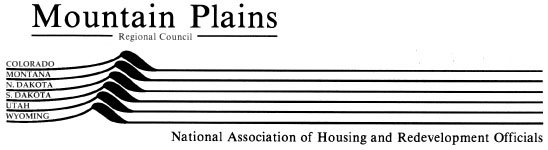 EXECUTIVE BOARD MEETING MINUTESFriday, July 19, 2013- 12:00 pm – 1:00 pmSheraton Denver Downtown Hotel, Governors Square 16, Concourse LevelDenver, COCall to Order, Roll Call, Introduction of Guests guests – Attend:  sign in sheetII. Approval of Minutes from March 17, 2013- Washington DC  No quorumIII. President’s Report- DonTribute to Barb Cook had moment of silence Maybe do a scholarship on a regional basis, could use framework that Colorado does – sells raffle ticketsScholarship for residents for collegeBarbara Cook Memorial Scholarship Assign to member servicesLucy – start with a $1,000 from the regional budgetEd- think about what could happen in the future with other regional members if they pass awayPatti asked if we should involve Barb’s daughter – will do this after the framework is established Results of 2013 Election of Officers – officers take office in October after the Cleveland conferenceDon was concerned that we vote so early in the year before the new officers take office Dave has list of new Board officersPlan for New Board Transition/ Orientation – at meeting in Cleveland invite new membersPrior to meeting send out job duties and then have a conference call for orientationIV. Treasurer’s ReportYTD Financial Report – cash $22,078 , total of $45,590Dues are needed from CO and UTNothing unusual in expensesRevenue will increase next week with CO conference revenue sharing and reimbursement of Dave’s costChange Fiscal Year to Calendar Year (update) – file regular tax return and then will file a short return as of 12/31V. Old Business	A. 2013 Regional Conference Wrap-up- Dave – profit exceeded goal, $7897 will be paid to Mountain Plains from conference profit, CO will also pay for coordinator fee$69000 in registrations$51000 in sponsorshipsPatti asked how many people attended ethics training – it was 15 peopleEd asked about conference evaluations – Dave said they were goodDon said he heard good comments from those attending the conferenceRegional Conference Future Discussion – Don thanked Dave for the surveyBudget will be a reason for not attending future conferencesNot much targeted to small housing authoritiesFocus more on training at conferencesState would not have their conference during the year the state hosts the regional conferenceNext conference will be in ND/SDDon thinks we should be flexible with the timing of the regional conferenceSherri would propose we have the regional conference in Deadwood but the states will discuss optionsPatti said we need to try to draw in some non-traditional NAHRO people with some diverse training opportunities VI. New BusinessSD Bylaws Changes for Approval – Sherri – minor changes, included electronic voting, changed to agencies Motion to accept changes to bylaws – EdAnn seconded the motionApproved – to be ratified by electronic voteWeb Page Upgrade – Dave – web page is 7 years old, there is a security hole, Dave cannot upload files to our web page without creating a security riskWill present different options to Board in OctoberAlan – attended a session that talked about smart phones – make website accessible on smart phonesNAHRO website is not compatible with smart phones – Craig M. said that national NAHRO is looking at this Patti discussed appointments to national committeesVPs are automatically appointed to national committeesPreston will make final presidential appts by the end of the monthNAHRO is looking at increasing diversity in appointmentsBOG just approved a diversity policyPreston and Patti will receive information about committee members who are disruptive during committee meetings and those persons may lose their committee appointmentsBarb’s position on BOG will remain vacant at this timeHave member services review what bylaws say about BOG appointmentsVII. Committee Reports 	A. Housing				Ann Horton	B. CR&D				Lynn Fundingsland	C. Professional Development		Sherry Scudder 	D. Member Services			Revonda Stordahl 	E. Commissioners			Joan Smith	F. B&A					Don May	G. International				Ed Talbot	H. Legislative Network			Ismael Guerrero	I. State Reports				Chapter PresidentsVIII. Next Meeting- NAHRO Annual Conference. Cleveland, Ohio. Details TBAIX. Adjournment 1:15 pm